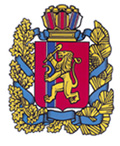 Манский районный Совет депутатовКрасноярского краяРЕШЕНИЕс. Шалинское27 сентября 2018 года                                                                             № 12-107р «О внесении изменений и дополнений  в решение Манского районного Совета депутатов  «О районном бюджете на 2018 год и плановый период  2019- 2020 годов» от 14.12.2017 года № 7-61р»В соответствии со статьей 11 Бюджетного кодекса Российской Федерации, статьями 23,59 Устава Манского района, Положением о бюджетном процессе в Манском районе, утвержденного решением Манского районного Совета депутатов от 27.11.2013 № 31-274р, Манский районный Совет депутатов РЕШИЛ:1. Внести в решение Манского районного Совета депутатов от 14.12.2017 № 7-61р «О районном бюджете на 2018 год и плановый период  2019-2020 годов» следующие изменения и дополнения:1.1. Пункт 1 решения изложить в следующей редакции:Утвердить основные характеристики районного бюджета на 2018 год:прогнозируемый общий объем  доходов районного бюджета  в сумме  760 250 603,01 рублей;прогнозируемый общий объем расходов районного бюджета  в сумме 764 081 511,02 рублей; дефицит районного бюджета  в сумме  3 830 908,01 рублей; источники внутреннего финансирования дефицита районного бюджета в сумме 3 830 908,01 рублей согласно приложению 1 к настоящему Решению.1.2. Пункт 3 решения изложить в следующей редакции:Утвердить перечень главных администраторов доходов районного бюджета и закрепленные за ними доходные источники согласно приложению 2 к настоящему Решению.1.3. Подпункт 5.1 пункта 5 решения изложить в следующей редакции:5.1 доходы районного бюджета на 2018 год согласно приложению 4 к настоящему Решению.1.4. Подпункты 7.1, 7.2, 7.4 пункта 7 решения изложить в следующей редакции:7.1 распределение бюджетных ассигнований по разделам 
и подразделам бюджетной классификации расходов бюджетов Российской Федерации на 2018 год и плановый период 2019-2020 годов согласно приложению 6 к настоящему Решению.7.2  ведомственную структуру расходов районного бюджета на 2018 год согласно приложению 7 к настоящему Решению. 7.4 распределение бюджетных ассигнований по целевым статьям (муниципальным программам и непрограммным направлениям деятельности), группам и подгруппам видов расходов, разделам, подразделам классификации расходов районного бюджета на 2018 год согласно приложению 9 к настоящему Решению.1.5. Пункт 9 решения изложить в следующей редакции:Установить, что в 2018 году и плановом периоде 2019 - 2020 годов осуществляется реализация муниципальных программ согласно приложению 11 к настоящему Решению.1.6. Подпункты 13.2, 13.3, 13.6, 13.14 пункта 13 решения изложить в следующей редакции: 13.2 субвенций на осуществление государственных полномочий по первичному воинскому учету на территориях, где отсутствуют военные комиссариаты, по сельсоветам на 2018 год и плановый период 2019 - 2020 годов, согласно приложению 13 к настоящему Решению;13.3 иных межбюджетных трансфертов на обеспечение сбалансированности бюджетов сельсоветов в 2018 году в сумме 44 212 629,66 рублей, в 2019 году – 34 031 916,25 рублей и в 2020 году – 32 934 112,50 рублей, согласно приложению 14 к настоящему Решению. Право на получение указанных иных межбюджетных трансфертов имеют сельсоветы, заключившие Соглашение о мерах по повышению эффективности использования бюджетных средств и увеличению поступлений налоговых и неналоговых доходов местного бюджета с финансовым управлением администрации Манского района. Иные межбюджетные трансферты предоставляются в соответствии с утвержденной сводной бюджетной росписью;13.6 средств на увеличение размеров оплаты труда работников учреждений культуры, подведомственных муниципальным органам управления в области культуры в рамках непрограммных мероприятий по сельсоветам на 2018 год и плановый период 2019 - 2020 годов согласно приложению 18 к настоящему Решению;13.14 субсидий бюджетам муниципальных образований на финансирование расходов по капитальному ремонту, реконструкции находящихся в муниципальной собственности объектов коммунальной инфраструктуры, источников тепловой энергии и тепловых сетей, объектов электросетевого хозяйства и источников электрической энергии, а также на приобретение технологического оборудования, спецтехники для обеспечения функционирования систем теплоснабжения, электроснабжения, водоснабжения, водоотведения и очистки сточных вод в рамках непрограммных мероприятий по сельсоветам Манского района на 2018 год и плановый период 2019-2020 годов  согласно приложению 26 к настоящему Решению;1.7. Дополнить пункт 13 подпунктом 13.17 следующего содержания:13.17 иных межбюджетных трансфертов, направленных на развитие сельских территорий в рамках непрограммных мероприятий по сельсоветам Манского района на 2018 год и плановый период 2019-2020 годов согласно приложению 29 к настоящему Решению;1.8. Пункт 21 решения изложить в следующей редакции:21. Установить предельный объем муниципального долга Манского района в сумме:30 521 290,01 рублей на 2018 год;30 436 718,42 рублей на 2019 год;29 426 415,50 рублей на 2020 год.2.  Решение вступает в силу после официального опубликования в информационном бюллетене «Ведомости Манского района». И.о. главы района                                                                           М.Г. ЛозовиковПредседатель райсовета                                                                  Р.М. Лишанков    